附件2电子发票二维码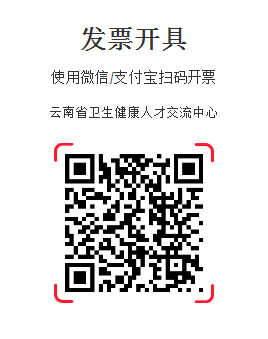 开票注意事项：1.注意填写真实完整的电话号码、邮箱号（发票推送短信、邮箱）。2.认真核对自己单位的开票信息（单位全称、纳税人识别号）。3.如发票需开具银行账号、单位地址请自行填写完整。云南省卫生健康人才交流中心              2022年8月25日印发